NAME__________________________________________________________Username: students Password: C-SPANCLASSROOM        https://tinyurl.com/21freedompolicyWhat is the best approach to US foreign policy in the 21st century?First, define these terms and phrases before reading the background article or using the videos from C-SPAN Classroom Deliberations. Try searching Google or a dictionary for a definition.Finally, use these words in your deliberations and writing activities after you understand all sides of the issue.The Future of America’s Foreign Policy: Background Articles QuestionsRead the following background articles and answer each question. Pew Research Center October 2017 findings on Americans’ views of whether the U.S. should be active in foreign affairs- Pew Research CenterChoose three of the charts in the article that you find interesting and/or noteworthy.  For each, summarize what they indicate and identify a possible impact of their results on American foreign policy. Then indicate whether your views on that subject better align with the plurality of respondents and why you hold that view.A year of Trump’s ‘America first’ agenda has radically changed the U.S. role in the world- Washington PostChoose three consequences of the President’s America First approach identified in the article that you believe are of significance. Rank them 1-3, with one being most significant. Why did you chose those three issues and why did you choose those rankings? For each, indicate whether you believe the consequence has had a positive or negative outcome and why.Overall, do you believe the author of the article approves or disapproves of the President’s approach? Why?  Choose a quote from the article that you believe most strongly supports your assertion. Then choose a quote that someone arguing the other side could use to support his/her position.Wakanda and the World- The TelegraphWhat are the three approaches to foreign policy identified in the article? Which do you believe is closest to the approach you believe the United States should take toward foreign policy? Why?Identify one action that the United States has taken or could take that would be consistent with each of the three approaches to foreign policy identified in the article. Indicate whether you would support or oppose each action and why.The Future of America’s Foreign Policy: Background Video QuestionsVideo Clip: U.S. Global Leadership Since World War II - Historians Elizabeth Cobbs and Mark Kramer (1:48)What do you think Mr. Kramer and Ms. Cobbs mean by the United States serving as the global policeman or umpire for the past 70 years?What is meant by this role being “expected, but not legitimate?” What problems can this cause domestically and internationally?Video Clip: "Finding that Middle Ground is an Enormous Challenge"- Julie Smith, former Deputy National Security Adviser to Vice President Biden (3:18)What are the strengths, according to Julie Smith, that the United States brings to global conflicts? What have we experienced during our involvements in Iraq and Afghanistan, according to Smith, that also influences our position on global issues?How often, in your view, is the United States “the only one who could possibly stop this” in the case of international issues? Should that calculation impact our involvement in those issues? Why or why not?Video Clip: The End of the Pax Americana- Author Ian Bremmer (3:00)What does Ian Bremmer say is the future of the US role in the world? On what grounds does he make this claim?What does he mean by a “G-Zero” model of global order?This clip is from 2012. To what extent did Bremmer’s predictions come true? Video Clip: 2017 Pew Research Results on Global Perceptions of US Favorability- Richard Wike, Director of Pew Research Center Global Attitudes Projects (3:36)What were significant trends in the global perception of the US based on the speaker’s research?What reasons were given for these specific trends?How important is it that the US have high favorability with allies, trade partners, and even potentially hostile nations? Why?Video Clip: Global Perceptions of President Trump- Richard Wike, Director of Pew Research Center Global Attitudes Projects (2:35)What were significant trends in the global perception of President Trump based on the speaker’s research?Which President Trump policies were particularly  unpopular with global populations? What reasons could you offer to explain the survey results?Should it matter that US leaders are popular with other global populations? 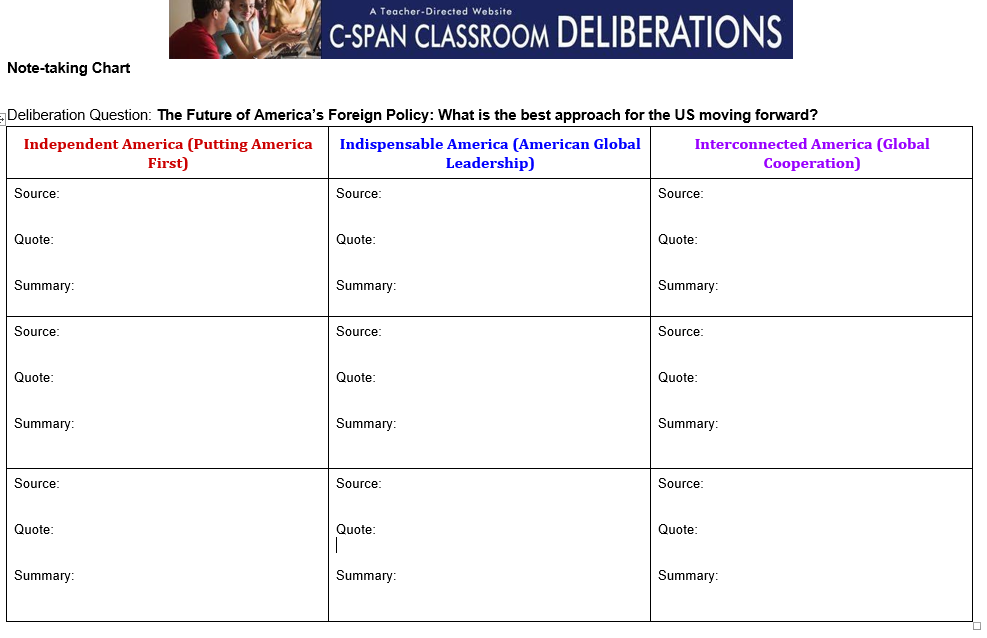 TermDefinition Foreign policy “doctrine”Bush DoctrineObama DoctrineTrump DoctrineGlobalizationGroup of 7 (G7)Humanitarian interventionIran nuclear dealIsolationismNationalismNorth American Free Trade Agreement (NAFTA)North Atlantic Treaty Organization (NATO)TariffTrans-Pacific Partnership (TPP)“World policeman”Pax-Americana